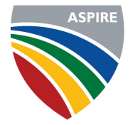 Aspirational ReadersWhether you are studying for GCSEs or A-Levels, reading a wide range of challenging texts will broaden your horizons and help you succeed in English. We love reading and, as a department, we want to share our ‘Top Ten’ favourite books with you.  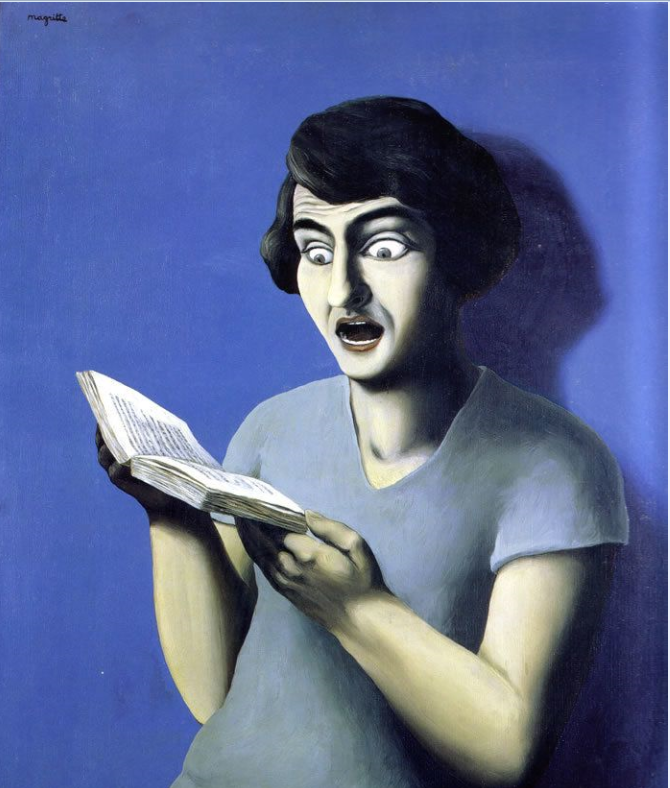 Mr Fox GoddardMr GuestMrs MullowneyMiss HarrisMr CollyerMrs BridgesMiss ReeveMr MilliganTitleAuthorGenreSynopsisTime’s ArrowMartin DavisDramaNarrative in reverse.  A war criminal is forced to confront his crimes against humanity.Seeds of GreatnessJon CanterComedyThe story of someone whose best friend becomes incredibly famousCloud AtlasDavid MitchellShort StoriesA series of interconnected half-stories ranging from the 1800s to the distant future.Pavel and IVyletaCrimeCrime drama set in the freezing winter of 1946 in BerlinCaptain Correlli’s Mandolin Louis de Bernieres.RomanceRomance on set on a Nazi-occupied Greek island in WW2The Picture of Dorian GreyOscar WildeGothicArrogance and narcissism in Victorian England.The Life of PiYann MartelFantasyA boy is cast adrift in the oceans with a collection of zoo animals.The First Fifteen Lives of Harry AugustClaire NorthScience FictionA new twist on the time travel genreThe Wasp FactoryIain BanksHorrorNasty and compelling debut novelThe Name of the RoseUmberto EcoCrimeMedieval Crime Caper set in a monasteryFrankensteinMary ShelleyGothicA tour de force of the imagination and arguably the first real science fiction novel.TitleAuthorGenreSynopsisThe Handmaid’s TaleMargaret AtwoodDystopianSet in the near future, a totalitarian religious state has emerged to take control in America.The Things They CarriedTim O’BrienWarCollection of related stories about a platoon of American soldiers fighting in the Vietnam War.Short Stories of Sherlock HolmesSir Arthur Conan DoyleDetectiveSherlock Holmes solves a range of bizarre mysteries through the power of deduction.Do Androids Dream of Electric Sheep?Philip K DickSci-FiMade in to the film ‘Blade Runner’ this novel presents an Earth damaged by nuclear war.  Through its ruins, a bounty hunter for renegade androids to ‘retire’.The Crow RoadIain BanksMurder/MysteryA powerful and menacing Scottish novel through which Prentice McHoan's troubled life is described.Return of the NativeThomas HardyTragedySet in Hardy’s Wessex, amidst the menacing beauty of Egdon Heath, numerous characters are driven to self-destruction.The Catcher in the RyeJ.D. SalingerTeenageTeenage rebellion in 1950s America.  Deals with the themes of identity, loss and alienation.Enduring LoveIan McEwanThrillerA couple are celebrating  with a picnic  when a cry interrupts them. A hot-air balloon, with a 10-year-old boy in the basket and his grandfather being dragged behind it, has been ripped from its moorings… One Flew Over the Cuckoo’s NestKen KeseyHumourOne man’s fight against an oppressive regime, set in an American mental institution.1984George OrwellDystopianSet in a nightmare future, Winston Smith challenges the power of ‘Big Brother’.TitleAuthorGenreSynopsisJane EyreCharlotte BronteGothicA classic novel that follows the eponymous Jane Eyre as she falls in love with Rochester, who hides a secret. The Handmaid’s TaleMargaret AtwoodDystopianSet in the near future, a totalitarian religious state has emerged to take control in America.The TestamentsMargaret AtwoodDystopianThe Long-awaited sequel to The Handmaid’s Tale.BrooklynColm ToibinFictionA devastating story of love and loss as a young woman immigrates to America and then finds herself facing a difficult choice.We Need to Talk About KevinLionel ShriverFictionA frightening and compelling story of a mother as she comes to terms with the terrible senseless murders her son committed.Normal PeopleSally RooneyFictionAn on/off coming of age love story.The Book ThiefMarkus ZusakHistorical FictionNarrated by ‘Death’ this book follows a nine year old girl as she experiences the horror of the Nazi regime.A Thousand Splendid SunsKhaled HosseiniFictionA powerful story that explores the experiences of two girls in war ravaged Afghanistan. The Hand That First Held MineMaggie O’FarrellFictionUsing two timelines, this novel explores ideas of motherhood.Brother of the More Famous JackBarbara TrapidoFictionA highly acclaimed book that is said to redefine the ‘coming-of-age’ genreTitleAuthorGenreSynopsisThe Book ThiefMarkus ZusakHistorical FictionNarrated by ‘death’ the story follows a young evacuee in Nazi Germany and a tale of the people she meets!Bridge of ClayMarkus Zusak (sorry, but he’s an excellent writer and I’ve met him! A lovely person) FictionAn emotional story about five brothers living on the poverty line in Australia, featuring some very interesting animals! Eleanor Oliphant Is Completely FineGail HoneymanFictionA story following a unique young woman named Eleanor. Very funny and sad both in equal measure. A must read. The Immortalists Chloe Benjamin FictionStory following four siblings who find out when they are going to die… A very interesting novel. Animal Farm George OrwellDystopian Fiction/ Classic FictionA group of farm animals overthrow the farmers and run their own farm. Are all animals created equal? Or are some more equal than others? I Am MalalaMalala YousafzaiNon Fiction The excellent autobiography written about the extraordinary life of Malala, the young girl who was shot for standing up to education. Colorless Tsukuru Tazaki and His Years of PilgrimageHaruki Murakami FictionFrom an excellent Japanese author comes the story of a very tight knit group of friends and sudden distancing. What did he do to make them all ignore him? The Curious Incident of the Dog in the Night-time Mark HaddonFictionA book featuring a very interesting outlook on life from young Christopher. A story about a dog, car colours and facing your fears. The Lonely LondonersSam SelvonFictionA book documenting the migration of immigrants into London. A book written in accents! Very interesting. TrainspottingIrvine WelshFictionThis book made me gasp out loud in a train carriage full of people, full of insane stories and some very strong Scottish accents! Title Author Genre Synopsis The Lord of the Rings (1954-1955)J.R.R TolkienFantasyA group of nine humans, elves, dwarves and hobbits set out on a quest to destroy a magic ring.The Hobbit (1937)J.R.R TolkienFantasyA reluctant hobbit is forced to go on a quest to take back a group of dwarves’ mountain home. The City and the City (2009)China MiévilleNew Weird  The body of a murdered woman is discovered in the crumbling European city of Besźel. To solve the crime, Inspector Tyador Borlú must travel to a city that is a rival of his own. Death and the Penguin (1996) Andrey Kurkov Satire / surrealismFollows the life of a young writer, Viktor, and his pet penguin, Misha in post-Soviet Ukraine. Viktor is asked to write obituaries for people who have not died yet. He becomes suspicious when the list of people he has written obituaries for, begin to die.The Godfather (1969)Mario PuzoCrimeFollows the Corleone crime family after their head, Vito Corleone, is shot by men working for a drug dealer. The Curious Incident of the Dog in the Night-Time (2003)Mark Haddon MysteryCharts the attempts of Christopher Boone, a boy with severe Asperger syndrome, to find out who killed his neighbour’s dog, Wellington. Watchmen (1986-1987)Alan Moore and Dave GibbonsGraphic novel/comic book. In an alternate 1985 America, costumed superheroes are part of everyday life. When one of his former comrades is murdered, masked vigilante Rorschach uncovers a plot to kill and discredit all past and present superheroes. Carrie (1974)Stephen King HorrorA girl being bullied develops telekinetic powers and extracts revenge on those bulling her.  Please Don’t Come Back From the Moon (2005)Dean Bakopoulos Magic RealismIn a rust-belt community affected by deindustrialisation and unemployment, fathers begin abandoning their families. A Game of Thrones (1996)George R. R. MartinFantasyFollows the Stark family in their dealings with conspiracy and court politics in the Seven Kingdoms of Westeros. TitleAuthorGenreSynopsisThe Woman in BlackSusan HillGothic/HorrorArthur Kipps relates his haunting experiences at Eel Marsh House. The tale begins on Christmas Eve, when Arthur's step-children invite him to tell a ghost story. Arthur is too disturbed by his memories to share his story aloud, so he writes it down.Little WomenLouisa May AlcottRomanceThe story revolves around the lives of four sisters growing up during and after the Civil War. With their father off fighting the war, the girls face the hardships and constraints of poverty and social expectations.The Lovely BonesAlice SeboldFictionThe story of a teenage girl who, after being murdered, watches from her personal heaven as her family and friends struggle to move on with their lives while she comes to terms with her own death.12 Years a SlaveSolomon NorthupAutobiography/ MemoirSolomon Northup recounts his life as free black man from the North who was kidnapped and sold into Slavery in the Pre- Civil War South.My Sister’s KeeperJodi PicoultFictionIt tells the story of 13 year old Anna Fitzgerald, who sues her parents for medical emancipation when she discovers she was supposed to donate a kidney to her elder sister Kate, who is gradually dying from acute leukaemia.Gone GirlGillian FlynnThrillerNick and Amy present a portrait of a perfect marriage to the public. However, when Amy disappears on the couple’s fifth wedding anniversary, Nick becomes a prime suspect in her disappearance.The Tattooist of AuschwitzHeather MorrisHistorical FictionIn April 1942, Lale Sokolov, a Slovakian Jew, is forcibly transported to the concentration camps at Auschwitz-Birkenau. When his captors discover that he speaks several languages, he is put to work as a tattooist, tasked with permanently marking his fellow prisoners.Eleanor Oliphant is Completely FineGail HoneymanRomance/ Psychological FictionThis is the story of an out-of-the-ordinary heroine whose deadpan weirdness and unconscious wit make for an irresistible journey as she realizes the only way to survive is to open your heart.The Girl on The TrainPaula HawkinsMystery/ ThrillerRachel catches the same train every morning. She knows it will wait at the same signal each time, overlooking a row of back gardens and houses. One day she sees something shocking, and in one moment everything changes.Noughts and CrossesMalorie BlackmanDystopian FictionA dystopian Romeo and Juliet that makes eloquent statements about race relations and the burning passions of the teenage heart. TitleAuthorGenreSynopsisThe Penguin LessonsTom MichellFactionThe true story of Juan Salvador the penguin, rescued by a young British man (Tom) from an oil slick in Uruguay just days before the start of a new term at the boarding school where Tom lives and works.Where the Crawdads SingDelia OwensFictionThe life and loves of an isolated girl who grows up in the wild swamps of North Carolina.White ChrysathemumMary Lynn BrachtFictionThe story of two Korean sisters separated by the Second World War.On Canaan’s SideSebastian BarryFictionLilly’s life story, from being forced to flee Dublin at the end of the First World War to settling in America.A Little LifeHanya YanagiharaFictionFour university friends move to New York to start adult life. It’s about friendship, suffering and survival.Remarkable CreaturesTracy ChevalierHistorial fictionTwo eccentric women search for fossils on English beaches.The Sealwoman’s GiftSally MagnussonFictionIcelandic history is brought to life. In 1627 Barbary pirates raided the coast of Iceland and abducted 400 people, taking them across the sea to be sold into slavery in Algiers. TranscriptionKate AtkinsonFiction/historicalJuliet is recruited as a young woman by an obscure wartime department of the secret service. In the aftermath of war she joins the BBC, where her life begins to unravel, and she finally has to come to terms with the consequences of idealism.American PsychoBret Easton EllisFictionWith lots of violence, mostly against women, this story provides an exposure of modern life’s materialistic and superficial excesses.The Children ActIan McEwanFiction/suspenseFor religious reasons, a 17 boy, Adam, is refusing the medical treatment that could save his life, and his devout parents share his wishes. Time is running out. The court could overrule him because he’s under 18 – but what will the judge decide?TitleAuthorGenreSynopsisThe Remains Of The DayKashuo IshiguroTragedy Booker Prize winning book about an ageing butler (just try it!)The Great GatsbyF Scott FitzgeraldTragedyGatsby’s raised enormous wealth to get a girl, but his past may stand in their way.The God of Small ThingsArundati RoyFiction dramaThe story of Rahel’s childhood that drastically changed the lives of everyone in the family.The Kite RunnerKhaled HosseiniRedemptionThe story of Amir, who tries to rebuild his life until an old friend offers him a way to make amends for his guilty past.A Tale of Two CitiesCharles DickensHistorical fictionThe best of times, and the worst of times in London and Paris during the French Revolution.Regeneration Pat BarkerBiography, war The novel explores the PTSD of British officers at Craiglockhart War Hospital, including Wilfred Owen, during WW1 Fire From HeavenMary RenaultBiography The first book in the trilogy about Alexander the Great The Color PurpleAlice WalkerEpistolary confessionThe heart rending traumas and triumph of Celie, a young African American womanShantaramGregory David Roberts Autobiography A convicted Australian bank robber and heroin addict escapes from Prison and flees to India.Heart Of DarknessJoseph ConradNovella, historical fictionMarlow’s journey up the Congo river to meet the enigmatic Kurtz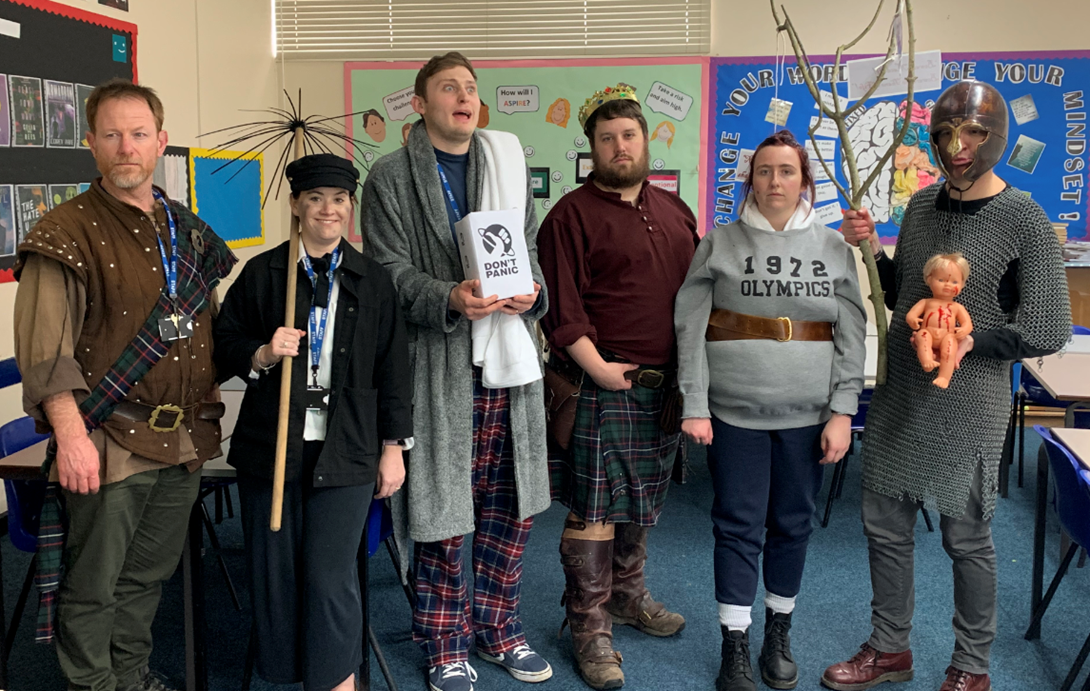 “So please, oh PLEASE, we beg, we pray, go throw your TV set away, and in its place you can install, a lovely bookshelf on the wall.”- Roald Dahl, Charlie and the Chocolate Factory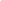 